Departamento de Ciencias (Prof. Gladys Martínez C. - Patricia Requena C.)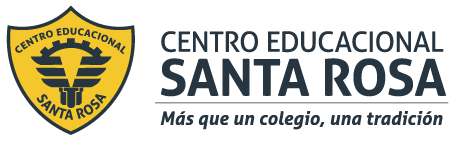 Respeto – Responsabilidad – Resiliencia –  ToleranciaCORREO  CONSULTAS: cienciascestarosa@gmail.com CORRECCIÓN GUIA N°4 FISICA 1° MEDIOActividadI.- Responde las siguientes preguntasII.- Aplicación6.- Fernando observa la representación gráfica de dos sonidos emitidos por un mismo instrumento musicalSi ambas ondas (Ay B) transcurren en 1 segundo. Calcula la frecuencia de cada onda.   Para esto usa la formula de frecuencia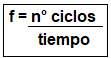 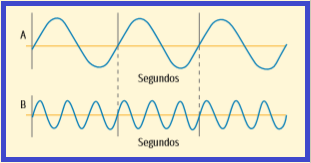 ¿Qué onda (A o B) posee un tono más Agudo? Explica La onda B, ya que su frecuencia es mayor¿Cuál de las dos ondas A o B posee un sonido más intenso? ExplicaLa onda A, ya que su amplitud es mayor.7.- Observa y analiza las siguientes ondas y responde¿Qué onda posee un tono más grave? Explica: 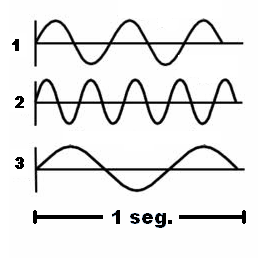 La onda 3, ya que su frecuencia (1,5) es menor¿Qué ondas posee un tono más agudo? Explica        La onda 2, ya que su frecuencia (4,5 Hz) es mayor.1.- ¿En qué consiste el tono? Y ¿Con qué elemento de temporal se relaciona?Consiste en indicar si el sonido es agudo o grave y se relaciona con la frecuencia.4.- ¿Qué tono posee el ladrido de un perro San Bernardo? y entonces ¿cómo será su frecuencia? Posee un tono grave, por lo que su frecuencia debe ser baja.2.- ¿Qué cualidad del sonido se relaciona con la energía y la amplitud de una onda?La intensidad5.- Al escuchar una trompeta y una flauta al mismo tiempo tocando una nota “DO” se puede diferenciar el sonido de cada instrumento de aire ¿Gracias a que cualidad del sonido?Al timbre4.- Indica qué es un ultrasonido e infrasonidoInfrasonido: Sonidos inferiores a los 20 Hz.Ultrasonido: Sonidos superiores a los 20.000 Hz5.- Nombra dos aplicaciones del sonido y explica unaEcografías: Se emiten ultrasonidos que al rebotar forman la imagen del feto.Sonar